Sermon Notes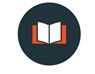 “The King is Crowned”Mark 15:16–2016 The soldiers led Jesus away into the palace (that is, the Praetorium) and called together the whole company of soldiers. 17 They put a purple robe on him, then twisted together a crown of thorns and set it on him. 18 And they began to call out to him, “Hail, king of the Jews!” 19 Again and again they struck him on the head with a staff and spit on him. Falling on their knees, they paid homage to him. 20 And when they had mocked him, they took off the purple robe and put his own clothes on him. Then they led him out to crucify him. Purple Robe = Making mockery of Jesus’ _________________.Crown of Thorns = Making mockery of Jesus’ ______________.“Hail, King of the Jews!” = Making mockery of Jesus’ ______________________.Through it all: Making mockery of Jesus’ _________________.Grand Irony: “The soldiers are unwittingly saying and doing things that the reader recognizes as ____________________.”Philippians 2:5–115 In your relationships with one another, have the same mindset as Christ Jesus: 6 Who, being in very nature God, did not consider equality with God something to be used to his own advantage; 7 rather, he made himself nothing by taking the very nature of a servant, being made in human likeness. 8 And being found in appearance as a man, he humbled himself by becoming obedient to death— even death on a cross! 9 Therefore God exalted him to the highest place and gave him the name that is above every name, 10 that at the name of Jesus every knee should bow, in heaven and on earth and under the earth, 11 and every tongue acknowledge that Jesus Christ is Lord, to the glory of God the Father. Living in Mockery of JesusRevelation 19:11–21 11 I saw heaven standing open and there before me was a white horse, whose rider is called Faithful and True. With justice he judges and makes war. 12 His eyes are like blazing fire, and on his head are many crowns. He has a name written on him that no one knows but he himself. 13 He is dressed in a robe dipped in blood, and his name is the Word of God. 14 The armies of heaven were following him, riding on white horses and dressed in fine linen, white and clean. 15 Out of his mouth comes a sharp sword with which to strike down the nations. “He will rule them with an iron scepter.” He treads the winepress of the fury of the wrath of God Almighty. 16 On his robe and on his thigh he has this name written: king of kings and lord of lords. 17 And I saw an angel standing in the sun, who cried in a loud voice to all the birds flying in midair, “Come, gather together for the great supper of God, 18 so that you may eat the flesh of kings, generals, and mighty men, of horses and their riders, and the flesh of all people, free and slave, small and great.” 19 Then I saw the beast and the kings of the earth and their armies gathered together to make war against the rider on the horse and his army. 20 But the beast was captured, and with him the false prophet who had performed the miraculous signs on his behalf. With these signs he had deluded those who had received the mark of the beast and worshiped his image. The two of them were thrown alive into the fiery lake of burning sulfur. 21 The rest of them were killed with the sword that came out of the mouth of the rider on the horse, and all the birds gorged themselves on their flesh. Questions for Discussion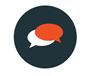 What was the most interesting/new/stimulating/challenging aspect of the message for you?2. What attributes of God were stated in or implied by the message?3. How does Psalm 1:1 tell us to live with regard to those set in their ways against the things of God?  4. What is the purpose of Peter’s writing in 2 Peter 3:1-7?  What does he warn them about?5. What does Galatians 6:7 say regarding mockery towards God?  How should we apply this truth to our own lives as Christians?  6. What other ways do you think Christians should apply this passage as it relates to daily discipleship to Jesus?